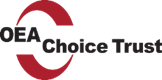 Abbreviated Education Employee Well-being Needs and Interest SurveyDirections: This is an anonymous survey to better understand your health and well-being needs and interests. This short survey will help us create well-being program offerings that are staff-driven, relevant to you, and fit into your schedule. The feedback you provide will help us determine what activities and events to offer and how to offer them. The data can also inform our action planning for next year.Only collective results will only be used and reported to plan and implement an education employee well-being program at our organization. You may skip any question you are not comfortable answering. Thanks in advance for your time and participation!How interested are you in participating in an employee well-being program at work?Very interested, sign me up!Interested, tell me moreMaybe, it depends on what is offeredNot interested right nowDo you have any accommodations or accessibility supports you would need in order to participate in a well-being program? (Examples: closed captioning, interpreter etc.)Yes, please specify: ______________________________________NoWhat time of day would be most convenient for you to take part in well-being program activities? *Note: you can add specific times for your respondents to selectMorningsDuring the workdayEveningsWeekendsHow would you prefer the well-being opportunities to be offered? (Check all that apply.)VirtualHybridIn-personHow interested are you in each of the following well-being categories? (1- Not interested to 3- Very interested)How interested are you in participating in each of the following well-being opportunities? *Feel free to edit this section to include well-being offerings that may be more interesting or realistic for your staffWould you be interested in joining an employee wellness committee to help plan and implement an employee well-being program for your organization?YesNo thanksIf you are interested in serving on the wellness committee, please contact our Wellness Coordinator at ___________________________.If rewards or incentives were offered as a part of wellness program at work, what type would you prefer? (Check all that apply.)Merchandise (water bottles, shirts etc.)Personal recognitionSocial opportunities focused on well-beingGift cards (grocery store, retail store, movies etc.)Other, please specify: ______________________________________Please indicate how you would describe your overall satisfaction with current well-being program offerings.Very satisfiedSatisfiedUnsatisfied Very unsatisfiedI have not participated Our goal is to design a well-being program that is meaningful and engaging to you.  If you’d like, please tell us about yourself so we can better support you (Check all that apply.)What is your gender? I identify as a womanI identify as a manI identify as non-binary, genderfluid, genderqueer, transgender or agenderI prefer not to sayWhat is your age? 18-30 years old31–50 years old51+ years oldPrefer not to say Where do you work? List your school/district/ESD/community college buildingsWhat is your position? *Note: You can add additional positions that apply to your specific organizationCertified teacher or course instructorAdministrator (superintendent, assistant superintendent, president, vice president, etc.)Building/department administrator (principal, director, etc.)CounselorSchool nurseFood/nutrition services staffTransportation staffFacilities staff Para-educator or instructional aideOffice staffTechnology departmentBuilding/department office staffThank you for completing this survey! We truly appreciate your time and thoughts. Your feedback is essential to planning a meaningful and robust well-being program for our staff!Well-being CategoriesNot interestedSomewhat interestedVery interestedCommunity Building and Belonging (having a sense of engagement where you work and/or equity, diversity and inclusion)123Mental and Emotional (ability to manage stress and meet everyday demands)123Purpose (having a sense of meaning, feeling like you are living according to your values and goals)123Financial (managing your economic life to reduce stress and increase security)123Physical (having good health and enough energy to get things done on a daily basis)123Social (having strong relationships and connections in your life)123Community Building and BelongingNot interestedSomewhat interestedVery interestedIdentity and inclusion support around race-based traumatic stress123Workshops on best workplace practices (conflict resolution, trauma-informed workplaces, communication skills, etc.)123Diversity, equity, inclusion, and accessibility professional development trainings123Other, please describe:Other, please describe:Other, please describe:Other, please describe:Mental and EmotionalNot interestedSomewhat interestedVery interestedMental health facilitated offerings (grief support, peer support, emotional regulation support, etc.)123A staff relaxation room onsite123Mindfulness or therapeutic art class123Other, please describe:Other, please describe:Other, please describe:Other, please describe:PurposeNot interestedSomewhat interestedVery interestedA challenge with incentives for participating (21 Days of Gratitude challenge, Random Acts of Kindness Challenge etc.)123Staff recognition or participation prizes123A purpose workshop123Other, please describe:Other, please describe:Other, please describe:Other, please describe:FinancialNot interestedSomewhat interestedVery interestedA financial wellness workshop 123A retirement planning workshop123A student loan forgiveness workshop123Other, please describe:Other, please describe:Other, please describe:Other, please describe:PhysicalNot interestedSomewhat interestedVery interestedHealthy snacks and beverages onsite123Challenges with incentives for participation (movement challenges, hydration challenges, etc.)123Onsite or virtual fitness classes such as aerobics, Pilates, Zumba, stretching, and strength training123Other, please describe:Other, please describe:Other, please describe:Other, please describe:SocialNot interestedSomewhat interestedVery interestedA group activity (potluck, end of year celebration, paint night etc.) 123A staff room makeovers123Staff games (Bingo cards, drawings, competitions etc.)123Other, please describe:Other, please describe:Other, please describe:Other, please describe: